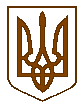 ПЕРВОМАЙСЬКА МІСЬКА РАДАМИКОЛАЇВСЬКОЇ ОБЛАСТІВИКОНАВЧИЙ КОМІТЕТП Р О Т О К О Л засідання виконавчого комітету міської радивід  12.03.2021  № 4 
м. Первомайськ
У засіданні взяли участь члени виконавчого комітету міської ради:Головує -  ДЕМЧЕНКО Олег  міський  головаБАДЕРА Олександр, БРЕНГАЧ Олександр, ДАНИЛЬЧЕНКО Тетяна, ЄЛЬШИН Дмитро, МАЛІШЕВСЬКИЙ Дмитро, РЯБЧЕНКО Володимир, ПАВЛЕНКО   Олена.         Відсутні члени виконавчого комітету міської ради:МЕДВЕДЧУК Михайло  
Присутні на засіданні виконавчого комітету міської ради:Міський голова                                                                     Олег ДЕМЧЕНКОКеруючий справами виконавчого комітету міської ради                                                    Тетяна  ДАНИЛЬЧЕНКО    Місце проведення –
    зал засідань виконкомуЗасідання почалося о 10 год. 00 хв.Засідання закінчилося о 11 год. 20 хв.ГРИНЧАК ОлегГРИНЧАК ОлегГРИНЧАК Олегначальник управління містобудування, архітектури, комунальної власності та земельних питань міської ради (22-23) ;начальник управління містобудування, архітектури, комунальної власності та земельних питань міської ради (22-23) ;начальник управління містобудування, архітектури, комунальної власності та земельних питань міської ради (22-23) ;начальник управління містобудування, архітектури, комунальної власності та земельних питань міської ради (22-23) ;начальник управління містобудування, архітектури, комунальної власності та земельних питань міської ради (22-23) ;начальник управління містобудування, архітектури, комунальної власності та земельних питань міської ради (22-23) ;ДОЦЕНКО  СвітланаДОЦЕНКО  СвітланаДОЦЕНКО  Світлананачальник юридичного відділу апарату виконавчого комітету міської ради (1-27);начальник юридичного відділу апарату виконавчого комітету міської ради (1-27);начальник юридичного відділу апарату виконавчого комітету міської ради (1-27);начальник юридичного відділу апарату виконавчого комітету міської ради (1-27);начальник юридичного відділу апарату виконавчого комітету міської ради (1-27);начальник юридичного відділу апарату виконавчого комітету міської ради (1-27);ЗАРИЦЬКА  ОленаЗАРИЦЬКА  ОленаЗАРИЦЬКА  Оленарадник, консультант міського голови патронатної служби апарату виконавчого комітету міської ради (1-27);радник, консультант міського голови патронатної служби апарату виконавчого комітету міської ради (1-27);радник, консультант міського голови патронатної служби апарату виконавчого комітету міської ради (1-27);радник, консультант міського голови патронатної служби апарату виконавчого комітету міської ради (1-27);радник, консультант міського голови патронатної служби апарату виконавчого комітету міської ради (1-27);радник, консультант міського голови патронатної служби апарату виконавчого комітету міської ради (1-27);КОЛЕСНІЧЕНКО   ОльгаКОЛЕСНІЧЕНКО   ОльгаКОЛЕСНІЧЕНКО   Ольганачальник управління соціального захисту населення міської ради (10-11);начальник управління соціального захисту населення міської ради (10-11);начальник управління соціального захисту населення міської ради (10-11);начальник управління соціального захисту населення міської ради (10-11);начальник управління соціального захисту населення міської ради (10-11);начальник управління соціального захисту населення міської ради (10-11);КОМНАТНА НаталяКОМНАТНА НаталяКОМНАТНА Наталяначальник архівного відділу апарату виконавчого комітету міської ради (13);начальник архівного відділу апарату виконавчого комітету міської ради (13);начальник архівного відділу апарату виконавчого комітету міської ради (13);начальник архівного відділу апарату виконавчого комітету міської ради (13);начальник архівного відділу апарату виконавчого комітету міської ради (13);начальник архівного відділу апарату виконавчого комітету міської ради (13);КОРНАЦЬКА АнастасіяКОРНАЦЬКА АнастасіяКОРНАЦЬКА Анастасіяначальник відділу комунальної власності і земельних відносин управління містобудування, архітектури, комунальної власності та земельних питань міської ради (24-25);начальник відділу комунальної власності і земельних відносин управління містобудування, архітектури, комунальної власності та земельних питань міської ради (24-25);начальник відділу комунальної власності і земельних відносин управління містобудування, архітектури, комунальної власності та земельних питань міської ради (24-25);начальник відділу комунальної власності і земельних відносин управління містобудування, архітектури, комунальної власності та земельних питань міської ради (24-25);начальник відділу комунальної власності і земельних відносин управління містобудування, архітектури, комунальної власності та земельних питань міської ради (24-25);начальник відділу комунальної власності і земельних відносин управління містобудування, архітектури, комунальної власності та земельних питань міської ради (24-25);МАЛІНОВСЬКА ЮліяМАЛІНОВСЬКА ЮліяМАЛІНОВСЬКА Юліяголовний спеціаліст відділу пресс-служби апарату виконавчого комітету міської ради (9);головний спеціаліст відділу пресс-служби апарату виконавчого комітету міської ради (9);головний спеціаліст відділу пресс-служби апарату виконавчого комітету міської ради (9);головний спеціаліст відділу пресс-служби апарату виконавчого комітету міської ради (9);головний спеціаліст відділу пресс-служби апарату виконавчого комітету міської ради (9);головний спеціаліст відділу пресс-служби апарату виконавчого комітету міської ради (9);ОЛЬШЕВСЬКИЙ ОлександрОЛЬШЕВСЬКИЙ ОлександрОЛЬШЕВСЬКИЙ Олександрадміністратор Центру надання адміністративних послуг апарату виконавчого комітету міської ради (8);адміністратор Центру надання адміністративних послуг апарату виконавчого комітету міської ради (8);адміністратор Центру надання адміністративних послуг апарату виконавчого комітету міської ради (8);адміністратор Центру надання адміністративних послуг апарату виконавчого комітету міської ради (8);адміністратор Центру надання адміністративних послуг апарату виконавчого комітету міської ради (8);адміністратор Центру надання адміністративних послуг апарату виконавчого комітету міської ради (8);ПАСІЧНИК ОлегПАСІЧНИК ОлегПАСІЧНИК Олегоператор  ТОВ «ТРК НІС ТВ» (1-7);оператор  ТОВ «ТРК НІС ТВ» (1-7);оператор  ТОВ «ТРК НІС ТВ» (1-7);оператор  ТОВ «ТРК НІС ТВ» (1-7);оператор  ТОВ «ТРК НІС ТВ» (1-7);оператор  ТОВ «ТРК НІС ТВ» (1-7);ПЕРКОВА  НаталіяПЕРКОВА  НаталіяПЕРКОВА  Наталіяначальник управління у справах дітей міської ради (14-21);начальник управління у справах дітей міської ради (14-21);начальник управління у справах дітей міської ради (14-21);начальник управління у справах дітей міської ради (14-21);начальник управління у справах дітей міської ради (14-21);начальник управління у справах дітей міської ради (14-21);РОМАНОВ ЄвгенРОМАНОВ ЄвгенРОМАНОВ Євгенначальник відділу у справах молоді, фізичної культури та спорту управління культури та спорту управління культури, національностей, релігій, молоді та спорту міської ради (12);начальник відділу у справах молоді, фізичної культури та спорту управління культури та спорту управління культури, національностей, релігій, молоді та спорту міської ради (12);начальник відділу у справах молоді, фізичної культури та спорту управління культури та спорту управління культури, національностей, релігій, молоді та спорту міської ради (12);начальник відділу у справах молоді, фізичної культури та спорту управління культури та спорту управління культури, національностей, релігій, молоді та спорту міської ради (12);начальник відділу у справах молоді, фізичної культури та спорту управління культури та спорту управління культури, національностей, релігій, молоді та спорту міської ради (12);начальник відділу у справах молоді, фізичної культури та спорту управління культури та спорту управління культури, національностей, релігій, молоді та спорту міської ради (12);СКУЛМЕ ІринаСКУЛМЕ ІринаСКУЛМЕ Іринаначальник управління економіки міської ради (1-2);начальник управління економіки міської ради (1-2);начальник управління економіки міської ради (1-2);начальник управління економіки міської ради (1-2);начальник управління економіки міської ради (1-2);начальник управління економіки міської ради (1-2);СТЕПУЛ АлінаСТЕПУЛ АлінаСТЕПУЛ Алінажурналіст міської щотижневої інформаційно-рекламної газети «ТВ Всесвіт» (1-27);журналіст міської щотижневої інформаційно-рекламної газети «ТВ Всесвіт» (1-27);журналіст міської щотижневої інформаційно-рекламної газети «ТВ Всесвіт» (1-27);журналіст міської щотижневої інформаційно-рекламної газети «ТВ Всесвіт» (1-27);журналіст міської щотижневої інформаційно-рекламної газети «ТВ Всесвіт» (1-27);журналіст міської щотижневої інформаційно-рекламної газети «ТВ Всесвіт» (1-27);ТРОЯН  ТетянаТРОЯН  ТетянаТРОЯН  Тетянаначальник управління житлово-комунального господарства міської ради (3-7);начальник управління житлово-комунального господарства міської ради (3-7);начальник управління житлово-комунального господарства міської ради (3-7);начальник управління житлово-комунального господарства міської ради (3-7);начальник управління житлово-комунального господарства міської ради (3-7);начальник управління житлово-комунального господарства міської ради (3-7);ЧОРНА  ІннаЧОРНА  ІннаЧОРНА  Іннаначальник відділу підприємницької діяльності управління економіки міської ради  (26);начальник відділу підприємницької діяльності управління економіки міської ради  (26);начальник відділу підприємницької діяльності управління економіки міської ради  (26);начальник відділу підприємницької діяльності управління економіки міської ради  (26);начальник відділу підприємницької діяльності управління економіки міської ради  (26);начальник відділу підприємницької діяльності управління економіки міської ради  (26);ЯГНЮК Ольга                                  ЯГНЮК Ольга                                  ЯГНЮК Ольга                                  начальник загального відділу апарату виконавчого комітету міської ради (1-27).начальник загального відділу апарату виконавчого комітету міської ради (1-27).начальник загального відділу апарату виконавчого комітету міської ради (1-27).начальник загального відділу апарату виконавчого комітету міської ради (1-27).начальник загального відділу апарату виконавчого комітету міської ради (1-27).начальник загального відділу апарату виконавчого комітету міської ради (1-27).     Міський голова ДЕМЧЕНКО Олег наголосив на тому, що необхідно затвердити порядок денний засідання виконавчого комітету міської ради.     Міський голова ДЕМЧЕНКО Олег наголосив на тому, що необхідно затвердити порядок денний засідання виконавчого комітету міської ради.     Міський голова ДЕМЧЕНКО Олег наголосив на тому, що необхідно затвердити порядок денний засідання виконавчого комітету міської ради.     Міський голова ДЕМЧЕНКО Олег наголосив на тому, що необхідно затвердити порядок денний засідання виконавчого комітету міської ради.     Міський голова ДЕМЧЕНКО Олег наголосив на тому, що необхідно затвердити порядок денний засідання виконавчого комітету міської ради.     Міський голова ДЕМЧЕНКО Олег наголосив на тому, що необхідно затвердити порядок денний засідання виконавчого комітету міської ради.     Міський голова ДЕМЧЕНКО Олег наголосив на тому, що необхідно затвердити порядок денний засідання виконавчого комітету міської ради.     Міський голова ДЕМЧЕНКО Олег наголосив на тому, що необхідно затвердити порядок денний засідання виконавчого комітету міської ради.     Міський голова ДЕМЧЕНКО Олег наголосив на тому, що необхідно затвердити порядок денний засідання виконавчого комітету міської ради.      Пропозицій щодо змін та доповнень до порядку денного засідання виконавчого комітету міської ради не надійшло.      Пропозицій щодо змін та доповнень до порядку денного засідання виконавчого комітету міської ради не надійшло.      Пропозицій щодо змін та доповнень до порядку денного засідання виконавчого комітету міської ради не надійшло.      Пропозицій щодо змін та доповнень до порядку денного засідання виконавчого комітету міської ради не надійшло.      Пропозицій щодо змін та доповнень до порядку денного засідання виконавчого комітету міської ради не надійшло.      Пропозицій щодо змін та доповнень до порядку денного засідання виконавчого комітету міської ради не надійшло.      Пропозицій щодо змін та доповнень до порядку денного засідання виконавчого комітету міської ради не надійшло.      Пропозицій щодо змін та доповнень до порядку денного засідання виконавчого комітету міської ради не надійшло.      Пропозицій щодо змін та доповнень до порядку денного засідання виконавчого комітету міської ради не надійшло.Міський голова ДЕМЧЕНКО Олег запропонував затвердити порядок денний засідання виконавчого комітету міської ради :Міський голова ДЕМЧЕНКО Олег запропонував затвердити порядок денний засідання виконавчого комітету міської ради :Міський голова ДЕМЧЕНКО Олег запропонував затвердити порядок денний засідання виконавчого комітету міської ради :Міський голова ДЕМЧЕНКО Олег запропонував затвердити порядок денний засідання виконавчого комітету міської ради :Міський голова ДЕМЧЕНКО Олег запропонував затвердити порядок денний засідання виконавчого комітету міської ради :Міський голова ДЕМЧЕНКО Олег запропонував затвердити порядок денний засідання виконавчого комітету міської ради :Міський голова ДЕМЧЕНКО Олег запропонував затвердити порядок денний засідання виконавчого комітету міської ради :Міський голова ДЕМЧЕНКО Олег запропонував затвердити порядок денний засідання виконавчого комітету міської ради :Міський голова ДЕМЧЕНКО Олег запропонував затвердити порядок денний засідання виконавчого комітету міської ради :1.Про стан фінансово-господарської    діяльності КП «Первомайська друкарня».Про стан фінансово-господарської    діяльності КП «Первомайська друкарня».Про стан фінансово-господарської    діяльності КП «Первомайська друкарня».Про стан фінансово-господарської    діяльності КП «Первомайська друкарня».Про стан фінансово-господарської    діяльності КП «Первомайська друкарня».Про стан фінансово-господарської    діяльності КП «Первомайська друкарня».Про стан фінансово-господарської    діяльності КП «Первомайська друкарня».Про стан фінансово-господарської    діяльності КП «Первомайська друкарня».2. Про стан фінансово-господарської діяльності КП «Госпрозрахункове земельно-кадастрове бюро».Про стан фінансово-господарської діяльності КП «Госпрозрахункове земельно-кадастрове бюро».Про стан фінансово-господарської діяльності КП «Госпрозрахункове земельно-кадастрове бюро».Про стан фінансово-господарської діяльності КП «Госпрозрахункове земельно-кадастрове бюро».Про стан фінансово-господарської діяльності КП «Госпрозрахункове земельно-кадастрове бюро».Про стан фінансово-господарської діяльності КП «Госпрозрахункове земельно-кадастрове бюро».Про стан фінансово-господарської діяльності КП «Госпрозрахункове земельно-кадастрове бюро».Про стан фінансово-господарської діяльності КП «Госпрозрахункове земельно-кадастрове бюро».3.Про хід виконання рішення міської ради від 16.10.2015 року №1 «Про затвердження Програми часткового відшкодування відсоткових ставок за залученими  в фінансових установах кредитами, що надаються фізичним особам, об’єднанням співвласників багатоквартирних будинків та житлово-будівельним кооперативам на реалізацію енергозберігаючих заходів в житловому фонді на 2016-2020 роки». Про хід виконання рішення міської ради від 16.10.2015 року №1 «Про затвердження Програми часткового відшкодування відсоткових ставок за залученими  в фінансових установах кредитами, що надаються фізичним особам, об’єднанням співвласників багатоквартирних будинків та житлово-будівельним кооперативам на реалізацію енергозберігаючих заходів в житловому фонді на 2016-2020 роки». Про хід виконання рішення міської ради від 16.10.2015 року №1 «Про затвердження Програми часткового відшкодування відсоткових ставок за залученими  в фінансових установах кредитами, що надаються фізичним особам, об’єднанням співвласників багатоквартирних будинків та житлово-будівельним кооперативам на реалізацію енергозберігаючих заходів в житловому фонді на 2016-2020 роки». Про хід виконання рішення міської ради від 16.10.2015 року №1 «Про затвердження Програми часткового відшкодування відсоткових ставок за залученими  в фінансових установах кредитами, що надаються фізичним особам, об’єднанням співвласників багатоквартирних будинків та житлово-будівельним кооперативам на реалізацію енергозберігаючих заходів в житловому фонді на 2016-2020 роки». Про хід виконання рішення міської ради від 16.10.2015 року №1 «Про затвердження Програми часткового відшкодування відсоткових ставок за залученими  в фінансових установах кредитами, що надаються фізичним особам, об’єднанням співвласників багатоквартирних будинків та житлово-будівельним кооперативам на реалізацію енергозберігаючих заходів в житловому фонді на 2016-2020 роки». Про хід виконання рішення міської ради від 16.10.2015 року №1 «Про затвердження Програми часткового відшкодування відсоткових ставок за залученими  в фінансових установах кредитами, що надаються фізичним особам, об’єднанням співвласників багатоквартирних будинків та житлово-будівельним кооперативам на реалізацію енергозберігаючих заходів в житловому фонді на 2016-2020 роки». Про хід виконання рішення міської ради від 16.10.2015 року №1 «Про затвердження Програми часткового відшкодування відсоткових ставок за залученими  в фінансових установах кредитами, що надаються фізичним особам, об’єднанням співвласників багатоквартирних будинків та житлово-будівельним кооперативам на реалізацію енергозберігаючих заходів в житловому фонді на 2016-2020 роки». Про хід виконання рішення міської ради від 16.10.2015 року №1 «Про затвердження Програми часткового відшкодування відсоткових ставок за залученими  в фінансових установах кредитами, що надаються фізичним особам, об’єднанням співвласників багатоквартирних будинків та житлово-будівельним кооперативам на реалізацію енергозберігаючих заходів в житловому фонді на 2016-2020 роки». 4.Про проведення весняного двомісячника з благоустрою і санітарного очищення території Первомайської міської територіальної громади .Про проведення весняного двомісячника з благоустрою і санітарного очищення території Первомайської міської територіальної громади .Про проведення весняного двомісячника з благоустрою і санітарного очищення території Первомайської міської територіальної громади .Про проведення весняного двомісячника з благоустрою і санітарного очищення території Первомайської міської територіальної громади .Про проведення весняного двомісячника з благоустрою і санітарного очищення території Первомайської міської територіальної громади .Про проведення весняного двомісячника з благоустрою і санітарного очищення території Первомайської міської територіальної громади .Про проведення весняного двомісячника з благоустрою і санітарного очищення території Первомайської міської територіальної громади .Про проведення весняного двомісячника з благоустрою і санітарного очищення території Первомайської міської територіальної громади .5.Про нагородження Почесними грамотами виконавчого комітету Первомайської міської ради та цінними подарунками.Про нагородження Почесними грамотами виконавчого комітету Первомайської міської ради та цінними подарунками.Про нагородження Почесними грамотами виконавчого комітету Первомайської міської ради та цінними подарунками.Про нагородження Почесними грамотами виконавчого комітету Первомайської міської ради та цінними подарунками.Про нагородження Почесними грамотами виконавчого комітету Первомайської міської ради та цінними подарунками.Про нагородження Почесними грамотами виконавчого комітету Первомайської міської ради та цінними подарунками.Про нагородження Почесними грамотами виконавчого комітету Первомайської міської ради та цінними подарунками.Про нагородження Почесними грамотами виконавчого комітету Первомайської міської ради та цінними подарунками.6.Про затвердження складу постійно діючої комісії з питань виявлення та обліку безхазяйних відходів на території Первомайської міської територіальної громади. Про затвердження складу постійно діючої комісії з питань виявлення та обліку безхазяйних відходів на території Первомайської міської територіальної громади. Про затвердження складу постійно діючої комісії з питань виявлення та обліку безхазяйних відходів на території Первомайської міської територіальної громади. Про затвердження складу постійно діючої комісії з питань виявлення та обліку безхазяйних відходів на території Первомайської міської територіальної громади. Про затвердження складу постійно діючої комісії з питань виявлення та обліку безхазяйних відходів на території Первомайської міської територіальної громади. Про затвердження складу постійно діючої комісії з питань виявлення та обліку безхазяйних відходів на території Первомайської міської територіальної громади. Про затвердження складу постійно діючої комісії з питань виявлення та обліку безхазяйних відходів на території Первомайської міської територіальної громади. Про затвердження складу постійно діючої комісії з питань виявлення та обліку безхазяйних відходів на території Первомайської міської територіальної громади. 7.Про затвердження складу постійно діючої комісії для обстеження зелених насаджень в межах населених пунктів Первомайської міської Територіальної громади. Про затвердження складу постійно діючої комісії для обстеження зелених насаджень в межах населених пунктів Первомайської міської Територіальної громади. Про затвердження складу постійно діючої комісії для обстеження зелених насаджень в межах населених пунктів Первомайської міської Територіальної громади. Про затвердження складу постійно діючої комісії для обстеження зелених насаджень в межах населених пунктів Первомайської міської Територіальної громади. Про затвердження складу постійно діючої комісії для обстеження зелених насаджень в межах населених пунктів Первомайської міської Територіальної громади. Про затвердження складу постійно діючої комісії для обстеження зелених насаджень в межах населених пунктів Первомайської міської Територіальної громади. Про затвердження складу постійно діючої комісії для обстеження зелених насаджень в межах населених пунктів Первомайської міської Територіальної громади. Про затвердження складу постійно діючої комісії для обстеження зелених насаджень в межах населених пунктів Первомайської міської Територіальної громади. 8.Про роботу Центру надання адміністративних послуг апарату виконавчого комітету міської ради за 2020 рік.Про роботу Центру надання адміністративних послуг апарату виконавчого комітету міської ради за 2020 рік.Про роботу Центру надання адміністративних послуг апарату виконавчого комітету міської ради за 2020 рік.Про роботу Центру надання адміністративних послуг апарату виконавчого комітету міської ради за 2020 рік.Про роботу Центру надання адміністративних послуг апарату виконавчого комітету міської ради за 2020 рік.Про роботу Центру надання адміністративних послуг апарату виконавчого комітету міської ради за 2020 рік.Про роботу Центру надання адміністративних послуг апарату виконавчого комітету міської ради за 2020 рік.Про роботу Центру надання адміністративних послуг апарату виконавчого комітету міської ради за 2020 рік.9.Про  виконання рішення міської ради від 16.10.2015 року №23 «Про затвердження Програми підтримки засобів масової інформації міста Первомайська на 2016-2020 роки».Про  виконання рішення міської ради від 16.10.2015 року №23 «Про затвердження Програми підтримки засобів масової інформації міста Первомайська на 2016-2020 роки».Про  виконання рішення міської ради від 16.10.2015 року №23 «Про затвердження Програми підтримки засобів масової інформації міста Первомайська на 2016-2020 роки».Про  виконання рішення міської ради від 16.10.2015 року №23 «Про затвердження Програми підтримки засобів масової інформації міста Первомайська на 2016-2020 роки».Про  виконання рішення міської ради від 16.10.2015 року №23 «Про затвердження Програми підтримки засобів масової інформації міста Первомайська на 2016-2020 роки».Про  виконання рішення міської ради від 16.10.2015 року №23 «Про затвердження Програми підтримки засобів масової інформації міста Первомайська на 2016-2020 роки».Про  виконання рішення міської ради від 16.10.2015 року №23 «Про затвердження Програми підтримки засобів масової інформації міста Первомайська на 2016-2020 роки».Про  виконання рішення міської ради від 16.10.2015 року №23 «Про затвердження Програми підтримки засобів масової інформації міста Первомайська на 2016-2020 роки».10.Про затвердження Плану основних заходів, пов’язаних  з  35-ю роковиною Чорнобильської катастрофи .Про затвердження Плану основних заходів, пов’язаних  з  35-ю роковиною Чорнобильської катастрофи .Про затвердження Плану основних заходів, пов’язаних  з  35-ю роковиною Чорнобильської катастрофи .Про затвердження Плану основних заходів, пов’язаних  з  35-ю роковиною Чорнобильської катастрофи .Про затвердження Плану основних заходів, пов’язаних  з  35-ю роковиною Чорнобильської катастрофи .Про затвердження Плану основних заходів, пов’язаних  з  35-ю роковиною Чорнобильської катастрофи .Про затвердження Плану основних заходів, пов’язаних  з  35-ю роковиною Чорнобильської катастрофи .Про затвердження Плану основних заходів, пов’язаних  з  35-ю роковиною Чорнобильської катастрофи .11.Про відзначення в Первомайській міській територіальній громаді Міжнародного дня визволення в'язнів фашистських таборів.Про відзначення в Первомайській міській територіальній громаді Міжнародного дня визволення в'язнів фашистських таборів.Про відзначення в Первомайській міській територіальній громаді Міжнародного дня визволення в'язнів фашистських таборів.Про відзначення в Первомайській міській територіальній громаді Міжнародного дня визволення в'язнів фашистських таборів.Про відзначення в Первомайській міській територіальній громаді Міжнародного дня визволення в'язнів фашистських таборів.Про відзначення в Первомайській міській територіальній громаді Міжнародного дня визволення в'язнів фашистських таборів.Про відзначення в Первомайській міській територіальній громаді Міжнародного дня визволення в'язнів фашистських таборів.Про відзначення в Первомайській міській територіальній громаді Міжнародного дня визволення в'язнів фашистських таборів.12.Про організацію та проведення чергового призову громадян України на строкову військову службу у квітні-червні 2021 року в Первомайській територіальній громаді.Про організацію та проведення чергового призову громадян України на строкову військову службу у квітні-червні 2021 року в Первомайській територіальній громаді.Про організацію та проведення чергового призову громадян України на строкову військову службу у квітні-червні 2021 року в Первомайській територіальній громаді.Про організацію та проведення чергового призову громадян України на строкову військову службу у квітні-червні 2021 року в Первомайській територіальній громаді.Про організацію та проведення чергового призову громадян України на строкову військову службу у квітні-червні 2021 року в Первомайській територіальній громаді.Про організацію та проведення чергового призову громадян України на строкову військову службу у квітні-червні 2021 року в Первомайській територіальній громаді.Про організацію та проведення чергового призову громадян України на строкову військову службу у квітні-червні 2021 року в Первомайській територіальній громаді.Про організацію та проведення чергового призову громадян України на строкову військову службу у квітні-червні 2021 року в Первомайській територіальній громаді.13.Про внесення змін до рішення виконавчого комітету від 14.12.2020 № 502 «Про затвердження Положення про експертну комісію архівного відділу апарату виконавчого комітету міської ради та складу експертної комісії».Про внесення змін до рішення виконавчого комітету від 14.12.2020 № 502 «Про затвердження Положення про експертну комісію архівного відділу апарату виконавчого комітету міської ради та складу експертної комісії».Про внесення змін до рішення виконавчого комітету від 14.12.2020 № 502 «Про затвердження Положення про експертну комісію архівного відділу апарату виконавчого комітету міської ради та складу експертної комісії».Про внесення змін до рішення виконавчого комітету від 14.12.2020 № 502 «Про затвердження Положення про експертну комісію архівного відділу апарату виконавчого комітету міської ради та складу експертної комісії».Про внесення змін до рішення виконавчого комітету від 14.12.2020 № 502 «Про затвердження Положення про експертну комісію архівного відділу апарату виконавчого комітету міської ради та складу експертної комісії».Про внесення змін до рішення виконавчого комітету від 14.12.2020 № 502 «Про затвердження Положення про експертну комісію архівного відділу апарату виконавчого комітету міської ради та складу експертної комісії».Про внесення змін до рішення виконавчого комітету від 14.12.2020 № 502 «Про затвердження Положення про експертну комісію архівного відділу апарату виконавчого комітету міської ради та складу експертної комісії».Про внесення змін до рішення виконавчого комітету від 14.12.2020 № 502 «Про затвердження Положення про експертну комісію архівного відділу апарату виконавчого комітету міської ради та складу експертної комісії».14.Про надання статусу дитини-сироти Наталі КРЕЦУ . Про надання статусу дитини-сироти Наталі КРЕЦУ . Про надання статусу дитини-сироти Наталі КРЕЦУ . Про надання статусу дитини-сироти Наталі КРЕЦУ . Про надання статусу дитини-сироти Наталі КРЕЦУ . Про надання статусу дитини-сироти Наталі КРЕЦУ . Про надання статусу дитини-сироти Наталі КРЕЦУ . Про надання статусу дитини-сироти Наталі КРЕЦУ . 15.Про надання статусу дитини, позбавленої батьківського піклування, Євларії Смішній.Про надання статусу дитини, позбавленої батьківського піклування, Євларії Смішній.Про надання статусу дитини, позбавленої батьківського піклування, Євларії Смішній.Про надання статусу дитини, позбавленої батьківського піклування, Євларії Смішній.Про надання статусу дитини, позбавленої батьківського піклування, Євларії Смішній.Про надання статусу дитини, позбавленої батьківського піклування, Євларії Смішній.Про надання статусу дитини, позбавленої батьківського піклування, Євларії Смішній.Про надання статусу дитини, позбавленої батьківського піклування, Євларії Смішній.16.Про розгляд заяви гр. Боцури В.П. Про розгляд заяви гр. Боцури В.П. Про розгляд заяви гр. Боцури В.П. Про розгляд заяви гр. Боцури В.П. Про розгляд заяви гр. Боцури В.П. Про розгляд заяви гр. Боцури В.П. Про розгляд заяви гр. Боцури В.П. Про розгляд заяви гр. Боцури В.П. 17.Про розгляд заяви гр. Лукіян К.О.Про розгляд заяви гр. Лукіян К.О.Про розгляд заяви гр. Лукіян К.О.Про розгляд заяви гр. Лукіян К.О.Про розгляд заяви гр. Лукіян К.О.Про розгляд заяви гр. Лукіян К.О.Про розгляд заяви гр. Лукіян К.О.Про розгляд заяви гр. Лукіян К.О.18.Про розгляд заяви гр. Петрашковської І.Л.,  гр. Петрашковського І.О. Про розгляд заяви гр. Петрашковської І.Л.,  гр. Петрашковського І.О. Про розгляд заяви гр. Петрашковської І.Л.,  гр. Петрашковського І.О. Про розгляд заяви гр. Петрашковської І.Л.,  гр. Петрашковського І.О. Про розгляд заяви гр. Петрашковської І.Л.,  гр. Петрашковського І.О. Про розгляд заяви гр. Петрашковської І.Л.,  гр. Петрашковського І.О. Про розгляд заяви гр. Петрашковської І.Л.,  гр. Петрашковського І.О. Про розгляд заяви гр. Петрашковської І.Л.,  гр. Петрашковського І.О. 19.Про розгляд заяви гр. Кривенок Т.О.Про розгляд заяви гр. Кривенок Т.О.Про розгляд заяви гр. Кривенок Т.О.Про розгляд заяви гр. Кривенок Т.О.Про розгляд заяви гр. Кривенок Т.О.Про розгляд заяви гр. Кривенок Т.О.Про розгляд заяви гр. Кривенок Т.О.Про розгляд заяви гр. Кривенок Т.О.20.Про розгляд заяви гр. Толубицької Н.А.Про розгляд заяви гр. Толубицької Н.А.Про розгляд заяви гр. Толубицької Н.А.Про розгляд заяви гр. Толубицької Н.А.Про розгляд заяви гр. Толубицької Н.А.Про розгляд заяви гр. Толубицької Н.А.Про розгляд заяви гр. Толубицької Н.А.Про розгляд заяви гр. Толубицької Н.А.21.Про розгляд заяви Руслана САЛАУРА.Про розгляд заяви Руслана САЛАУРА.Про розгляд заяви Руслана САЛАУРА.Про розгляд заяви Руслана САЛАУРА.Про розгляд заяви Руслана САЛАУРА.Про розгляд заяви Руслана САЛАУРА.Про розгляд заяви Руслана САЛАУРА.Про розгляд заяви Руслана САЛАУРА.22.Про надання дозволу на розміщення зовнішньої реклами у м. Первомайську.Про надання дозволу на розміщення зовнішньої реклами у м. Первомайську.Про надання дозволу на розміщення зовнішньої реклами у м. Первомайську.Про надання дозволу на розміщення зовнішньої реклами у м. Первомайську.Про надання дозволу на розміщення зовнішньої реклами у м. Первомайську.Про надання дозволу на розміщення зовнішньої реклами у м. Первомайську.Про надання дозволу на розміщення зовнішньої реклами у м. Первомайську.Про надання дозволу на розміщення зовнішньої реклами у м. Первомайську.23.Про переведення садових будинків в жилі будинки  у місті Первомайську.Про переведення садових будинків в жилі будинки  у місті Первомайську.Про переведення садових будинків в жилі будинки  у місті Первомайську.Про переведення садових будинків в жилі будинки  у місті Первомайську.Про переведення садових будинків в жилі будинки  у місті Первомайську.Про переведення садових будинків в жилі будинки  у місті Первомайську.Про переведення садових будинків в жилі будинки  у місті Первомайську.Про переведення садових будинків в жилі будинки  у місті Первомайську.24.Про постановку на квартирний облік.Про постановку на квартирний облік.Про постановку на квартирний облік.Про постановку на квартирний облік.Про постановку на квартирний облік.Про постановку на квартирний облік.Про постановку на квартирний облік.Про постановку на квартирний облік.25.Про соціальний квартирний облік  та соціальне житло.Про соціальний квартирний облік  та соціальне житло.Про соціальний квартирний облік  та соціальне житло.Про соціальний квартирний облік  та соціальне житло.Про соціальний квартирний облік  та соціальне житло.Про соціальний квартирний облік  та соціальне житло.Про соціальний квартирний облік  та соціальне житло.Про соціальний квартирний облік  та соціальне житло.26.Про проведення ярмаркового заходу.Про проведення ярмаркового заходу.Про проведення ярмаркового заходу.Про проведення ярмаркового заходу.Про проведення ярмаркового заходу.Про проведення ярмаркового заходу.Про проведення ярмаркового заходу.Про проведення ярмаркового заходу.27.Про розпорядження, видані в період між засіданнями виконкому.Про розпорядження, видані в період між засіданнями виконкому.Про розпорядження, видані в період між засіданнями виконкому.Про розпорядження, видані в період між засіданнями виконкому.Про розпорядження, видані в період між засіданнями виконкому.Про розпорядження, видані в період між засіданнями виконкому.Про розпорядження, видані в період між засіданнями виконкому.Про розпорядження, видані в період між засіданнями виконкому.По даній пропозиції проведено голосування.Результати голосування:По даній пропозиції проведено голосування.Результати голосування:По даній пропозиції проведено голосування.Результати голосування:По даній пропозиції проведено голосування.Результати голосування:По даній пропозиції проведено голосування.Результати голосування:По даній пропозиції проведено голосування.Результати голосування:По даній пропозиції проведено голосування.Результати голосування:По даній пропозиції проведено голосування.Результати голосування:По даній пропозиції проведено голосування.Результати голосування:«за»«проти»«утримались»«не голосували»«за»«проти»«утримались»«не голосували»«за»«проти»«утримались»«не голосували»«за»«проти»«утримались»«не голосували»- 8- немає- немає- немає- 8- немає- немає- немає- 8- немає- немає- немає- 8- немає- немає- немає- 8- немає- немає- немаєВИРІШИЛИ:ВИРІШИЛИ:затвердити запропонований порядок денний засідання виконавчого комітету міської ради.затвердити запропонований порядок денний засідання виконавчого комітету міської ради.затвердити запропонований порядок денний засідання виконавчого комітету міської ради.затвердити запропонований порядок денний засідання виконавчого комітету міської ради.затвердити запропонований порядок денний засідання виконавчого комітету міської ради.затвердити запропонований порядок денний засідання виконавчого комітету міської ради.затвердити запропонований порядок денний засідання виконавчого комітету міської ради.1. СЛУХАЛИ:1. СЛУХАЛИ:1. СЛУХАЛИ:1. СЛУХАЛИ:1. СЛУХАЛИ:Про стан фінансово-господарської    діяльності КП «Первомайська друкарня».Про стан фінансово-господарської    діяльності КП «Первомайська друкарня».Про стан фінансово-господарської    діяльності КП «Первомайська друкарня».Про стан фінансово-господарської    діяльності КП «Первомайська друкарня».ДОПОВІДАЧ:ДОПОВІДАЧ:ДОПОВІДАЧ:ДОПОВІДАЧ:ДОПОВІДАЧ:СКУЛМЕ ІринаСКУЛМЕ ІринаСКУЛМЕ ІринаСКУЛМЕ ІринаВИСТУПИЛИ:ВИСТУПИЛИ:ВИСТУПИЛИ:ВИСТУПИЛИ:ВИСТУПИЛИ:РЯБЧЕНКО Володимир, МАЛІШЕВСЬКИЙ Дмитро, ДЕМЧЕНКО ОлегРЯБЧЕНКО Володимир, МАЛІШЕВСЬКИЙ Дмитро, ДЕМЧЕНКО ОлегРЯБЧЕНКО Володимир, МАЛІШЕВСЬКИЙ Дмитро, ДЕМЧЕНКО ОлегРЯБЧЕНКО Володимир, МАЛІШЕВСЬКИЙ Дмитро, ДЕМЧЕНКО ОлегВИРІШИЛИ:ВИРІШИЛИ:ВИРІШИЛИ:ВИРІШИЛИ:ВИРІШИЛИ:прийняти проєкт рішення виконавчого комітетуприйняти проєкт рішення виконавчого комітетуприйняти проєкт рішення виконавчого комітетуприйняти проєкт рішення виконавчого комітету                                                   «за»«проти»«утримались»«не голосували»                                                   «за»«проти»«утримались»«не голосували»                                                   «за»«проти»«утримались»«не голосували»                                                   «за»«проти»«утримались»«не голосували»                                                   «за»«проти»«утримались»«не голосували»- 8- немає- немає- немає- 8- немає- немає- немає- 8- немає- немає- немає- 8- немає- немає- немає(Рішення виконкому №83)(Рішення виконкому №83)(Рішення виконкому №83)(Рішення виконкому №83)(Рішення виконкому №83)(Рішення виконкому №83)(Рішення виконкому №83)(Рішення виконкому №83)(Рішення виконкому №83)2. СЛУХАЛИ:2. СЛУХАЛИ:2. СЛУХАЛИ:2. СЛУХАЛИ:2. СЛУХАЛИ:2. СЛУХАЛИ:2. СЛУХАЛИ:2. СЛУХАЛИ:Про стан фінансово-господарської діяльності КП «Госпрозрахункове земельно-кадастрове бюро».ДОПОВІДАЧ:ДОПОВІДАЧ:ДОПОВІДАЧ:ДОПОВІДАЧ:ДОПОВІДАЧ:ДОПОВІДАЧ:ДОПОВІДАЧ:ДОПОВІДАЧ:СКУЛМЕ  ІринаВИСТУПИЛИ:ВИСТУПИЛИ:ВИСТУПИЛИ:ВИСТУПИЛИ:ВИСТУПИЛИ:ВИСТУПИЛИ:ВИСТУПИЛИ:ВИСТУПИЛИ:МАЛІШЕВСЬКИЙ Дмитро, ДЕМЧЕНКО ОлегВИРІШИЛИ:ВИРІШИЛИ:ВИРІШИЛИ:ВИРІШИЛИ:ВИРІШИЛИ:ВИРІШИЛИ:ВИРІШИЛИ:ВИРІШИЛИ:прийняти проєкт рішення виконавчого комітету                                                          «за»«проти»«утримались»«не голосували»                                                         «за»«проти»«утримались»«не голосували»                                                         «за»«проти»«утримались»«не голосували»                                                         «за»«проти»«утримались»«не голосували»                                                         «за»«проти»«утримались»«не голосували»                                                         «за»«проти»«утримались»«не голосували»                                                         «за»«проти»«утримались»«не голосували»                                                         «за»«проти»«утримались»«не голосували»- 8- немає- немає- немає(Рішення виконкому №84)(Рішення виконкому №84)(Рішення виконкому №84)(Рішення виконкому №84)(Рішення виконкому №84)(Рішення виконкому №84)(Рішення виконкому №84)(Рішення виконкому №84)(Рішення виконкому №84)3. СЛУХАЛИ:3. СЛУХАЛИ:3. СЛУХАЛИ:3. СЛУХАЛИ:3. СЛУХАЛИ:3. СЛУХАЛИ:3. СЛУХАЛИ:3. СЛУХАЛИ:Про хід виконання рішення міської ради від 16.10.2015 року №1 «Про затвердження Програми часткового відшкодування відсоткових ставок за залученими  в фінансових установах кредитами, що надаються фізичним особам, об’єднанням співвласників багатоквартирних будинків та житлово-будівельним кооперативам на реалізацію енергозберігаючих заходів в житловому фонді на 2016-2020 роки». ДОПОВІДАЧ:ДОПОВІДАЧ:ДОПОВІДАЧ:ДОПОВІДАЧ:ДОПОВІДАЧ:ДОПОВІДАЧ:ДОПОВІДАЧ:ДОПОВІДАЧ:ТРОЯН ТетянаВИРІШИЛИ:ВИРІШИЛИ:ВИРІШИЛИ:ВИРІШИЛИ:ВИРІШИЛИ:ВИРІШИЛИ:ВИРІШИЛИ:ВИРІШИЛИ:прийняти проєкт рішення виконавчого комітету                                                         «за»                                              «проти»                                      «утримались»                                 «не голосували»                                                        «за»                                              «проти»                                      «утримались»                                 «не голосували»                                                        «за»                                              «проти»                                      «утримались»                                 «не голосували»                                                        «за»                                              «проти»                                      «утримались»                                 «не голосували»                                                        «за»                                              «проти»                                      «утримались»                                 «не голосували»                                                        «за»                                              «проти»                                      «утримались»                                 «не голосували»                                                        «за»                                              «проти»                                      «утримались»                                 «не голосували»                                                        «за»                                              «проти»                                      «утримались»                                 «не голосували»- 8- немає- немає- немає                                          (Рішення виконкому №85)                                          (Рішення виконкому №85)                                          (Рішення виконкому №85)                                          (Рішення виконкому №85)                                          (Рішення виконкому №85)                                          (Рішення виконкому №85)                                          (Рішення виконкому №85)                                          (Рішення виконкому №85)                                          (Рішення виконкому №85)4. СЛУХАЛИ:4. СЛУХАЛИ:4. СЛУХАЛИ:4. СЛУХАЛИ:4. СЛУХАЛИ:4. СЛУХАЛИ:4. СЛУХАЛИ:Про проведення весняного двомісячника з благоустрою і санітарного очищення території Первомайської міської територіальної громади .Про проведення весняного двомісячника з благоустрою і санітарного очищення території Первомайської міської територіальної громади .ДОПОВІДАЧ:ДОПОВІДАЧ:ДОПОВІДАЧ:ДОПОВІДАЧ:ДОПОВІДАЧ:ДОПОВІДАЧ:ДОПОВІДАЧ:ТРОЯН ТетянаТРОЯН ТетянаВИСТУПИЛИ:ВИСТУПИЛИ:ВИСТУПИЛИ:ВИСТУПИЛИ:ВИСТУПИЛИ:ВИСТУПИЛИ:ВИСТУПИЛИ:БАДЕРА Олександр, ДЕМЧЕНКО ОлегБАДЕРА Олександр, ДЕМЧЕНКО ОлегВИРІШИЛИ:ВИРІШИЛИ:ВИРІШИЛИ:ВИРІШИЛИ:ВИРІШИЛИ:ВИРІШИЛИ:ВИРІШИЛИ:прийняти проєкт рішення виконавчого комітету прийняти проєкт рішення виконавчого комітету                                                         «за»                                               «проти»                                      «утримались»                                  «не голосували»                                                        «за»                                               «проти»                                      «утримались»                                  «не голосували»                                                        «за»                                               «проти»                                      «утримались»                                  «не голосували»                                                        «за»                                               «проти»                                      «утримались»                                  «не голосували»                                                        «за»                                               «проти»                                      «утримались»                                  «не голосували»                                                        «за»                                               «проти»                                      «утримались»                                  «не голосували»                                                        «за»                                               «проти»                                      «утримались»                                  «не голосували»- 8- немає- немає- немає- 8- немає- немає- немає                                           (Рішення виконкому №86)                                           (Рішення виконкому №86)                                           (Рішення виконкому №86)                                           (Рішення виконкому №86)                                           (Рішення виконкому №86)                                           (Рішення виконкому №86)                                           (Рішення виконкому №86)                                           (Рішення виконкому №86)                                           (Рішення виконкому №86)5. СЛУХАЛИ:5. СЛУХАЛИ:5. СЛУХАЛИ:5. СЛУХАЛИ:5. СЛУХАЛИ:5. СЛУХАЛИ:Про нагородження Почесними грамотами виконавчого комітету Первомайської міської ради та цінними подарунками.Про нагородження Почесними грамотами виконавчого комітету Первомайської міської ради та цінними подарунками.Про нагородження Почесними грамотами виконавчого комітету Первомайської міської ради та цінними подарунками.ДОПОВІДАЧ:ДОПОВІДАЧ:ДОПОВІДАЧ:ДОПОВІДАЧ:ДОПОВІДАЧ:ДОПОВІДАЧ:ТРОЯН ТетянаТРОЯН ТетянаТРОЯН ТетянаВИРІШИЛИ:ВИРІШИЛИ:ВИРІШИЛИ:ВИРІШИЛИ:ВИРІШИЛИ:ВИРІШИЛИ:прийняти проєкт рішення виконавчого комітету прийняти проєкт рішення виконавчого комітету прийняти проєкт рішення виконавчого комітету                                                         «за»                                              «проти»                                      «утримались»                                  «не голосували»                                                        «за»                                              «проти»                                      «утримались»                                  «не голосували»                                                        «за»                                              «проти»                                      «утримались»                                  «не голосували»                                                        «за»                                              «проти»                                      «утримались»                                  «не голосували»                                                        «за»                                              «проти»                                      «утримались»                                  «не голосували»                                                        «за»                                              «проти»                                      «утримались»                                  «не голосували»- 8- немає- немає- немає- 8- немає- немає- немає- 8- немає- немає- немає                                          (Рішення виконкому №87)                                          (Рішення виконкому №87)                                          (Рішення виконкому №87)                                          (Рішення виконкому №87)                                          (Рішення виконкому №87)                                          (Рішення виконкому №87)                                          (Рішення виконкому №87)                                          (Рішення виконкому №87)                                          (Рішення виконкому №87)6. СЛУХАЛИ:6. СЛУХАЛИ:6. СЛУХАЛИ:6. СЛУХАЛИ:6. СЛУХАЛИ:6. СЛУХАЛИ:Про затвердження складу постійно діючої комісії з питань виявлення та обліку безхазяйних відходів на території Первомайської міської територіальної громади. Про затвердження складу постійно діючої комісії з питань виявлення та обліку безхазяйних відходів на території Первомайської міської територіальної громади. Про затвердження складу постійно діючої комісії з питань виявлення та обліку безхазяйних відходів на території Первомайської міської територіальної громади. ДОПОВІДАЧ:ДОПОВІДАЧ:ДОПОВІДАЧ:ДОПОВІДАЧ:ДОПОВІДАЧ:ДОПОВІДАЧ:ТРОЯН ТетянаТРОЯН ТетянаТРОЯН ТетянаВИРІШИЛИ:ВИРІШИЛИ:ВИРІШИЛИ:ВИРІШИЛИ:ВИРІШИЛИ:ВИРІШИЛИ:прийняти проєкт рішення виконавчого комітету прийняти проєкт рішення виконавчого комітету прийняти проєкт рішення виконавчого комітету                                                          «за»                                               «проти»                                       «утримались»                                   «не голосували»                                                         «за»                                               «проти»                                       «утримались»                                   «не голосували»                                                         «за»                                               «проти»                                       «утримались»                                   «не голосували»                                                         «за»                                               «проти»                                       «утримались»                                   «не голосували»                                                         «за»                                               «проти»                                       «утримались»                                   «не голосували»                                                         «за»                                               «проти»                                       «утримались»                                   «не голосували»- 8- немає- немає- немає- 8- немає- немає- немає- 8- немає- немає- немає(Рішення виконкому №88)(Рішення виконкому №88)(Рішення виконкому №88)(Рішення виконкому №88)(Рішення виконкому №88)(Рішення виконкому №88)(Рішення виконкому №88)(Рішення виконкому №88)(Рішення виконкому №88)7. СЛУХАЛИ:7. СЛУХАЛИ:7. СЛУХАЛИ:7. СЛУХАЛИ:7. СЛУХАЛИ:7. СЛУХАЛИ:Про затвердження складу постійно діючої комісії для обстеження зелених насаджень в межах населених пунктів Первомайської міської Територіальної громади. Про затвердження складу постійно діючої комісії для обстеження зелених насаджень в межах населених пунктів Первомайської міської Територіальної громади. Про затвердження складу постійно діючої комісії для обстеження зелених насаджень в межах населених пунктів Первомайської міської Територіальної громади. ДОПОВІДАЧ:ДОПОВІДАЧ:ДОПОВІДАЧ:ДОПОВІДАЧ:ДОПОВІДАЧ:ДОПОВІДАЧ:ТРОЯН ТетянаТРОЯН ТетянаТРОЯН ТетянаВИРІШИЛИ:ВИРІШИЛИ:ВИРІШИЛИ:ВИРІШИЛИ:ВИРІШИЛИ:ВИРІШИЛИ:прийняти проєкт рішення виконавчого комітету прийняти проєкт рішення виконавчого комітету прийняти проєкт рішення виконавчого комітету                                                          «за»«проти»«утримались»«не голосували»                                                         «за»«проти»«утримались»«не голосували»                                                         «за»«проти»«утримались»«не голосували»                                                         «за»«проти»«утримались»«не голосували»                                                         «за»«проти»«утримались»«не голосували»                                                         «за»«проти»«утримались»«не голосували»- 8- немає- немає- немає- 8- немає- немає- немає- 8- немає- немає- немає(Рішення виконкому №89)(Рішення виконкому №89)(Рішення виконкому №89)(Рішення виконкому №89)(Рішення виконкому №89)(Рішення виконкому №89)(Рішення виконкому №89)(Рішення виконкому №89)(Рішення виконкому №89)8. СЛУХАЛИ:8. СЛУХАЛИ:8. СЛУХАЛИ:8. СЛУХАЛИ:8. СЛУХАЛИ:8. СЛУХАЛИ:Про роботу Центру надання адміністративних послуг апарату виконавчого комітету міської ради за 2020 рік.Про роботу Центру надання адміністративних послуг апарату виконавчого комітету міської ради за 2020 рік.Про роботу Центру надання адміністративних послуг апарату виконавчого комітету міської ради за 2020 рік.ДОПОВІДАЧ:ДОПОВІДАЧ:ДОПОВІДАЧ:ДОПОВІДАЧ:ДОПОВІДАЧ:ДОПОВІДАЧ:ОЛЬШЕВСЬКИЙ ОлександрОЛЬШЕВСЬКИЙ ОлександрОЛЬШЕВСЬКИЙ ОлександрНадійшла пропозиція взяти запропонований проєкт рішення  за основу.Надійшла пропозиція взяти запропонований проєкт рішення  за основу.Надійшла пропозиція взяти запропонований проєкт рішення  за основу.Надійшла пропозиція взяти запропонований проєкт рішення  за основу.Надійшла пропозиція взяти запропонований проєкт рішення  за основу.Надійшла пропозиція взяти запропонований проєкт рішення  за основу.Надійшла пропозиція взяти запропонований проєкт рішення  за основу.Надійшла пропозиція взяти запропонований проєкт рішення  за основу.Надійшла пропозиція взяти запропонований проєкт рішення  за основу.По даній пропозиції проведено голосуванняПо даній пропозиції проведено голосуванняПо даній пропозиції проведено голосуванняПо даній пропозиції проведено голосуванняПо даній пропозиції проведено голосуванняПо даній пропозиції проведено голосуванняПо даній пропозиції проведено голосуванняПо даній пропозиції проведено голосуванняПо даній пропозиції проведено голосуванняРезультати голосуванняРезультати голосуванняРезультати голосуванняРезультати голосуванняРезультати голосуванняРезультати голосуванняРезультати голосуванняРезультати голосуванняРезультати голосування                                                         «за»«проти»«утримались»«не голосували»                                                         «за»«проти»«утримались»«не голосували»                                                         «за»«проти»«утримались»«не голосували»                                                         «за»«проти»«утримались»«не голосували»                                                         «за»«проти»«утримались»«не голосували»                                                         «за»«проти»«утримались»«не голосували»- 8- немає- немає- немає- 8- немає- немає- немає- 8- немає- немає- немає     Член виконавчого комітету,  керуючий справами виконавчого комітету міської ради  Тетяна ДАНИЛЬЧЕНКО  запропонувала внести зміни до проєкту рішення,  а саме :     Член виконавчого комітету,  керуючий справами виконавчого комітету міської ради  Тетяна ДАНИЛЬЧЕНКО  запропонувала внести зміни до проєкту рішення,  а саме :     Член виконавчого комітету,  керуючий справами виконавчого комітету міської ради  Тетяна ДАНИЛЬЧЕНКО  запропонувала внести зміни до проєкту рішення,  а саме :     Член виконавчого комітету,  керуючий справами виконавчого комітету міської ради  Тетяна ДАНИЛЬЧЕНКО  запропонувала внести зміни до проєкту рішення,  а саме :     Член виконавчого комітету,  керуючий справами виконавчого комітету міської ради  Тетяна ДАНИЛЬЧЕНКО  запропонувала внести зміни до проєкту рішення,  а саме :     Член виконавчого комітету,  керуючий справами виконавчого комітету міської ради  Тетяна ДАНИЛЬЧЕНКО  запропонувала внести зміни до проєкту рішення,  а саме :     Член виконавчого комітету,  керуючий справами виконавчого комітету міської ради  Тетяна ДАНИЛЬЧЕНКО  запропонувала внести зміни до проєкту рішення,  а саме :     Член виконавчого комітету,  керуючий справами виконавчого комітету міської ради  Тетяна ДАНИЛЬЧЕНКО  запропонувала внести зміни до проєкту рішення,  а саме :     Член виконавчого комітету,  керуючий справами виконавчого комітету міської ради  Тетяна ДАНИЛЬЧЕНКО  запропонувала внести зміни до проєкту рішення,  а саме :1.Викласти  пункт  3  проєкту рішення  виконавчого комітету замість:1.Викласти  пункт  3  проєкту рішення  виконавчого комітету замість:1.Викласти  пункт  3  проєкту рішення  виконавчого комітету замість:1.Викласти  пункт  3  проєкту рішення  виконавчого комітету замість:1.Викласти  пункт  3  проєкту рішення  виконавчого комітету замість:1.Викласти  пункт  3  проєкту рішення  виконавчого комітету замість:1.Викласти  пункт  3  проєкту рішення  виконавчого комітету замість:1.Викласти  пункт  3  проєкту рішення  виконавчого комітету замість:1.Викласти  пункт  3  проєкту рішення  виконавчого комітету замість:« 3. Начальнику ЦНАП (ТЯПУШКІН) за результатами перегляду та уточнення Переліку адміністративних послуг, що надаються через ЦНАП, підготувати відповідний проєкт рішення міської ради.»« 3. Начальнику ЦНАП (ТЯПУШКІН) за результатами перегляду та уточнення Переліку адміністративних послуг, що надаються через ЦНАП, підготувати відповідний проєкт рішення міської ради.»« 3. Начальнику ЦНАП (ТЯПУШКІН) за результатами перегляду та уточнення Переліку адміністративних послуг, що надаються через ЦНАП, підготувати відповідний проєкт рішення міської ради.»« 3. Начальнику ЦНАП (ТЯПУШКІН) за результатами перегляду та уточнення Переліку адміністративних послуг, що надаються через ЦНАП, підготувати відповідний проєкт рішення міської ради.»« 3. Начальнику ЦНАП (ТЯПУШКІН) за результатами перегляду та уточнення Переліку адміністративних послуг, що надаються через ЦНАП, підготувати відповідний проєкт рішення міської ради.»« 3. Начальнику ЦНАП (ТЯПУШКІН) за результатами перегляду та уточнення Переліку адміністративних послуг, що надаються через ЦНАП, підготувати відповідний проєкт рішення міської ради.»« 3. Начальнику ЦНАП (ТЯПУШКІН) за результатами перегляду та уточнення Переліку адміністративних послуг, що надаються через ЦНАП, підготувати відповідний проєкт рішення міської ради.»« 3. Начальнику ЦНАП (ТЯПУШКІН) за результатами перегляду та уточнення Переліку адміністративних послуг, що надаються через ЦНАП, підготувати відповідний проєкт рішення міської ради.»« 3. Начальнику ЦНАП (ТЯПУШКІН) за результатами перегляду та уточнення Переліку адміністративних послуг, що надаються через ЦНАП, підготувати відповідний проєкт рішення міської ради.»  в наступній редакції :  в наступній редакції :  в наступній редакції :  в наступній редакції :  в наступній редакції :  в наступній редакції :  в наступній редакції :  в наступній редакції :  в наступній редакції :« 3.  ЦНАП за  результатами перегляду та уточнення Переліку адміністративних послуг, що надаються через ЦНАП, підготувати відповідний проєкт рішення міської ради. »2.  Змінити підпис на додатку з : «Начальник Центру надання  адміністративних послуг апарату виконавчого комітету міської  ради                      Олександр ТЯПУШКІН»    на : «Адміністратор   Центру надання  адміністративних послуг апарату виконавчого комітету міської  ради                   Олександр ОЛЬШЕВСЬКИЙ»« 3.  ЦНАП за  результатами перегляду та уточнення Переліку адміністративних послуг, що надаються через ЦНАП, підготувати відповідний проєкт рішення міської ради. »2.  Змінити підпис на додатку з : «Начальник Центру надання  адміністративних послуг апарату виконавчого комітету міської  ради                      Олександр ТЯПУШКІН»    на : «Адміністратор   Центру надання  адміністративних послуг апарату виконавчого комітету міської  ради                   Олександр ОЛЬШЕВСЬКИЙ»« 3.  ЦНАП за  результатами перегляду та уточнення Переліку адміністративних послуг, що надаються через ЦНАП, підготувати відповідний проєкт рішення міської ради. »2.  Змінити підпис на додатку з : «Начальник Центру надання  адміністративних послуг апарату виконавчого комітету міської  ради                      Олександр ТЯПУШКІН»    на : «Адміністратор   Центру надання  адміністративних послуг апарату виконавчого комітету міської  ради                   Олександр ОЛЬШЕВСЬКИЙ»« 3.  ЦНАП за  результатами перегляду та уточнення Переліку адміністративних послуг, що надаються через ЦНАП, підготувати відповідний проєкт рішення міської ради. »2.  Змінити підпис на додатку з : «Начальник Центру надання  адміністративних послуг апарату виконавчого комітету міської  ради                      Олександр ТЯПУШКІН»    на : «Адміністратор   Центру надання  адміністративних послуг апарату виконавчого комітету міської  ради                   Олександр ОЛЬШЕВСЬКИЙ»« 3.  ЦНАП за  результатами перегляду та уточнення Переліку адміністративних послуг, що надаються через ЦНАП, підготувати відповідний проєкт рішення міської ради. »2.  Змінити підпис на додатку з : «Начальник Центру надання  адміністративних послуг апарату виконавчого комітету міської  ради                      Олександр ТЯПУШКІН»    на : «Адміністратор   Центру надання  адміністративних послуг апарату виконавчого комітету міської  ради                   Олександр ОЛЬШЕВСЬКИЙ»« 3.  ЦНАП за  результатами перегляду та уточнення Переліку адміністративних послуг, що надаються через ЦНАП, підготувати відповідний проєкт рішення міської ради. »2.  Змінити підпис на додатку з : «Начальник Центру надання  адміністративних послуг апарату виконавчого комітету міської  ради                      Олександр ТЯПУШКІН»    на : «Адміністратор   Центру надання  адміністративних послуг апарату виконавчого комітету міської  ради                   Олександр ОЛЬШЕВСЬКИЙ»« 3.  ЦНАП за  результатами перегляду та уточнення Переліку адміністративних послуг, що надаються через ЦНАП, підготувати відповідний проєкт рішення міської ради. »2.  Змінити підпис на додатку з : «Начальник Центру надання  адміністративних послуг апарату виконавчого комітету міської  ради                      Олександр ТЯПУШКІН»    на : «Адміністратор   Центру надання  адміністративних послуг апарату виконавчого комітету міської  ради                   Олександр ОЛЬШЕВСЬКИЙ»« 3.  ЦНАП за  результатами перегляду та уточнення Переліку адміністративних послуг, що надаються через ЦНАП, підготувати відповідний проєкт рішення міської ради. »2.  Змінити підпис на додатку з : «Начальник Центру надання  адміністративних послуг апарату виконавчого комітету міської  ради                      Олександр ТЯПУШКІН»    на : «Адміністратор   Центру надання  адміністративних послуг апарату виконавчого комітету міської  ради                   Олександр ОЛЬШЕВСЬКИЙ»« 3.  ЦНАП за  результатами перегляду та уточнення Переліку адміністративних послуг, що надаються через ЦНАП, підготувати відповідний проєкт рішення міської ради. »2.  Змінити підпис на додатку з : «Начальник Центру надання  адміністративних послуг апарату виконавчого комітету міської  ради                      Олександр ТЯПУШКІН»    на : «Адміністратор   Центру надання  адміністративних послуг апарату виконавчого комітету міської  ради                   Олександр ОЛЬШЕВСЬКИЙ»По даній пропозиції проведено голосуванняПо даній пропозиції проведено голосуванняПо даній пропозиції проведено голосуванняПо даній пропозиції проведено голосуванняПо даній пропозиції проведено голосуванняПо даній пропозиції проведено голосуванняПо даній пропозиції проведено голосуванняПо даній пропозиції проведено голосуванняПо даній пропозиції проведено голосуванняРезультати голосуванняРезультати голосуванняРезультати голосуванняРезультати голосуванняРезультати голосуванняРезультати голосуванняРезультати голосуванняРезультати голосуванняРезультати голосування                                                         «за»«проти»«утримались»«не голосували»                                                         «за»«проти»«утримались»«не голосували»                                                         «за»«проти»«утримались»«не голосували»                                                         «за»«проти»«утримались»«не голосували»                                                         «за»«проти»«утримались»«не голосували»                                                         «за»«проти»«утримались»«не голосували»- 8- немає- немає- немає- 8- немає- немає- немає- 8- немає- немає- немаєВИРІШИЛИ:ВИРІШИЛИ:ВИРІШИЛИ:ВИРІШИЛИ:ВИРІШИЛИ:ВИРІШИЛИ:прийняти проєкт рішення виконавчого комітету зі змінамиприйняти проєкт рішення виконавчого комітету зі змінамиприйняти проєкт рішення виконавчого комітету зі змінами                                                         «за»«проти»«утримались»«не голосували»                                                         «за»«проти»«утримались»«не голосували»                                                         «за»«проти»«утримались»«не голосували»                                                         «за»«проти»«утримались»«не голосували»                                                         «за»«проти»«утримались»«не голосували»                                                         «за»«проти»«утримались»«не голосували»- 8- немає- немає- немає- 8- немає- немає- немає- 8- немає- немає- немає(Рішення виконкому №90)(Рішення виконкому №90)(Рішення виконкому №90)(Рішення виконкому №90)(Рішення виконкому №90)(Рішення виконкому №90)(Рішення виконкому №90)(Рішення виконкому №90)(Рішення виконкому №90)9. СЛУХАЛИ:9. СЛУХАЛИ:9. СЛУХАЛИ:9. СЛУХАЛИ:9. СЛУХАЛИ:9. СЛУХАЛИ:Про  виконання рішення міської ради від 16.10.2015 року №23 «Про затвердження Програми підтримки засобів масової інформації міста Первомайська на 2016-2020 роки».Про  виконання рішення міської ради від 16.10.2015 року №23 «Про затвердження Програми підтримки засобів масової інформації міста Первомайська на 2016-2020 роки».Про  виконання рішення міської ради від 16.10.2015 року №23 «Про затвердження Програми підтримки засобів масової інформації міста Первомайська на 2016-2020 роки».ДОПОВІДАЧ:ДОПОВІДАЧ:ДОПОВІДАЧ:ДОПОВІДАЧ:ДОПОВІДАЧ:ДОПОВІДАЧ:МАЛІНОВСЬКА ЮліяМАЛІНОВСЬКА ЮліяМАЛІНОВСЬКА ЮліяВИСТУПИЛИ:ВИСТУПИЛИ:ВИСТУПИЛИ:ВИСТУПИЛИ:ВИСТУПИЛИ:ВИСТУПИЛИ:РЯБЧЕНКО Володимир, ДЕМЧЕНКО ОлегРЯБЧЕНКО Володимир, ДЕМЧЕНКО ОлегРЯБЧЕНКО Володимир, ДЕМЧЕНКО ОлегВИРІШИЛИ:ВИРІШИЛИ:ВИРІШИЛИ:ВИРІШИЛИ:ВИРІШИЛИ:ВИРІШИЛИ:прийняти проєкт рішення виконавчого комітету прийняти проєкт рішення виконавчого комітету прийняти проєкт рішення виконавчого комітету                                                          «за»«проти»«утримались»«не голосували»                                                         «за»«проти»«утримались»«не голосували»                                                         «за»«проти»«утримались»«не голосували»                                                         «за»«проти»«утримались»«не голосували»                                                         «за»«проти»«утримались»«не голосували»                                                         «за»«проти»«утримались»«не голосували»- 8- немає- немає- немає- 8- немає- немає- немає- 8- немає- немає- немає                                         (Рішення виконкому №91)                                         (Рішення виконкому №91)                                         (Рішення виконкому №91)                                         (Рішення виконкому №91)                                         (Рішення виконкому №91)                                         (Рішення виконкому №91)                                         (Рішення виконкому №91)                                         (Рішення виконкому №91)                                         (Рішення виконкому №91)10. СЛУХАЛИ:10. СЛУХАЛИ:10. СЛУХАЛИ:10. СЛУХАЛИ:10. СЛУХАЛИ:10. СЛУХАЛИ:Про затвердження Плану основних заходів, пов’язаних  з  35-ю роковиною Чорнобильської катастрофи.Про затвердження Плану основних заходів, пов’язаних  з  35-ю роковиною Чорнобильської катастрофи.Про затвердження Плану основних заходів, пов’язаних  з  35-ю роковиною Чорнобильської катастрофи.ДОПОВІДАЧ:ДОПОВІДАЧ:ДОПОВІДАЧ:ДОПОВІДАЧ:ДОПОВІДАЧ:ДОПОВІДАЧ:КОЛЕСНІЧЕНКО ОльгаКОЛЕСНІЧЕНКО ОльгаКОЛЕСНІЧЕНКО ОльгаВИРІШИЛИ:ВИРІШИЛИ:ВИРІШИЛИ:ВИРІШИЛИ:ВИРІШИЛИ:ВИРІШИЛИ:прийняти проєкт рішення виконавчого комітету прийняти проєкт рішення виконавчого комітету прийняти проєкт рішення виконавчого комітету                                                          «за»«проти»«утримались»«не голосували»                                                         «за»«проти»«утримались»«не голосували»                                                         «за»«проти»«утримались»«не голосували»                                                         «за»«проти»«утримались»«не голосували»                                                         «за»«проти»«утримались»«не голосували»                                                         «за»«проти»«утримались»«не голосували»- 8- немає- немає- немає- 8- немає- немає- немає- 8- немає- немає- немає(Рішення виконкому №92)(Рішення виконкому №92)(Рішення виконкому №92)(Рішення виконкому №92)(Рішення виконкому №92)(Рішення виконкому №92)(Рішення виконкому №92)(Рішення виконкому №92)(Рішення виконкому №92)11. СЛУХАЛИ:11. СЛУХАЛИ:11. СЛУХАЛИ:11. СЛУХАЛИ:11. СЛУХАЛИ:11. СЛУХАЛИ:Про відзначення в Первомайській міській територіальній громаді Міжнародного дня визволення в'язнів фашистських таборів. Про відзначення в Первомайській міській територіальній громаді Міжнародного дня визволення в'язнів фашистських таборів. Про відзначення в Первомайській міській територіальній громаді Міжнародного дня визволення в'язнів фашистських таборів. ДОПОВІДАЧ:ДОПОВІДАЧ:ДОПОВІДАЧ:ДОПОВІДАЧ:ДОПОВІДАЧ:ДОПОВІДАЧ:КОЛЕСНІЧЕНКО ОльгаКОЛЕСНІЧЕНКО ОльгаКОЛЕСНІЧЕНКО ОльгаВИРІШИЛИ:ВИРІШИЛИ:ВИРІШИЛИ:ВИРІШИЛИ:ВИРІШИЛИ:ВИРІШИЛИ:прийняти проєкт рішення виконавчого комітету прийняти проєкт рішення виконавчого комітету прийняти проєкт рішення виконавчого комітету                                                          «за»«проти»«утримались»«не голосували»                                                         «за»«проти»«утримались»«не голосували»                                                         «за»«проти»«утримались»«не голосували»                                                         «за»«проти»«утримались»«не голосували»                                                         «за»«проти»«утримались»«не голосували»                                                         «за»«проти»«утримались»«не голосували»- 8- немає- немає- немає- 8- немає- немає- немає- 8- немає- немає- немає(Рішення виконкому №93)(Рішення виконкому №93)(Рішення виконкому №93)(Рішення виконкому №93)(Рішення виконкому №93)(Рішення виконкому №93)(Рішення виконкому №93)(Рішення виконкому №93)(Рішення виконкому №93)12. СЛУХАЛИ:12. СЛУХАЛИ:12. СЛУХАЛИ:12. СЛУХАЛИ:12. СЛУХАЛИ:12. СЛУХАЛИ:Про організацію та проведення чергового призову громадян України на строкову військову службу у квітні-червні 2021 року в Первомайській територіальній громаді.Про організацію та проведення чергового призову громадян України на строкову військову службу у квітні-червні 2021 року в Первомайській територіальній громаді.Про організацію та проведення чергового призову громадян України на строкову військову службу у квітні-червні 2021 року в Первомайській територіальній громаді.ДОПОВІДАЧ:ДОПОВІДАЧ:ДОПОВІДАЧ:ДОПОВІДАЧ:ДОПОВІДАЧ:ДОПОВІДАЧ:РОМАНОВ ЄвгенРОМАНОВ ЄвгенРОМАНОВ ЄвгенВИСТУПИЛИ:ВИСТУПИЛИ:ВИСТУПИЛИ:ВИСТУПИЛИ:ВИСТУПИЛИ:ВИСТУПИЛИ:МАЛІШЕВСЬКИЙ Дмитро,РЯБЧЕНКО Володимир,ДЕМЧЕНКО ОлегМАЛІШЕВСЬКИЙ Дмитро,РЯБЧЕНКО Володимир,ДЕМЧЕНКО ОлегМАЛІШЕВСЬКИЙ Дмитро,РЯБЧЕНКО Володимир,ДЕМЧЕНКО ОлегВИРІШИЛИ:ВИРІШИЛИ:ВИРІШИЛИ:ВИРІШИЛИ:ВИРІШИЛИ:ВИРІШИЛИ:прийняти проєкт рішення виконавчого комітету прийняти проєкт рішення виконавчого комітету прийняти проєкт рішення виконавчого комітету                                                          «за»«проти»«утримались»«не голосували»                                                         «за»«проти»«утримались»«не голосували»                                                         «за»«проти»«утримались»«не голосували»                                                         «за»«проти»«утримались»«не голосували»                                                         «за»«проти»«утримались»«не голосували»                                                         «за»«проти»«утримались»«не голосували»- 8- немає- немає- немає- 8- немає- немає- немає- 8- немає- немає- немає(Рішення виконкому №94)(Рішення виконкому №94)(Рішення виконкому №94)(Рішення виконкому №94)(Рішення виконкому №94)(Рішення виконкому №94)(Рішення виконкому №94)(Рішення виконкому №94)(Рішення виконкому №94)13.  СЛУХАЛИ:13.  СЛУХАЛИ:13.  СЛУХАЛИ:13.  СЛУХАЛИ:13.  СЛУХАЛИ:13.  СЛУХАЛИ:Про внесення змін до рішення виконавчого комітету від 14.12.2020 № 502 «Про затвердження Положення про експертну комісію архівного відділу апарату виконавчого комітету міської ради та складу експертної комісії».Про внесення змін до рішення виконавчого комітету від 14.12.2020 № 502 «Про затвердження Положення про експертну комісію архівного відділу апарату виконавчого комітету міської ради та складу експертної комісії».Про внесення змін до рішення виконавчого комітету від 14.12.2020 № 502 «Про затвердження Положення про експертну комісію архівного відділу апарату виконавчого комітету міської ради та складу експертної комісії».ДОПОВІДАЧ:ДОПОВІДАЧ:ДОПОВІДАЧ:ДОПОВІДАЧ:ДОПОВІДАЧ:ДОПОВІДАЧ:КОМНАТНА НаталяКОМНАТНА НаталяКОМНАТНА НаталяВИСТУПИЛИ:ВИСТУПИЛИ:ВИСТУПИЛИ:ВИСТУПИЛИ:ВИСТУПИЛИ:ВИСТУПИЛИ:БАДЕРА Олександр, ДЕМЧЕНКО ОлегБАДЕРА Олександр, ДЕМЧЕНКО ОлегБАДЕРА Олександр, ДЕМЧЕНКО ОлегВИРІШИЛИ:ВИРІШИЛИ:ВИРІШИЛИ:ВИРІШИЛИ:ВИРІШИЛИ:ВИРІШИЛИ:прийняти проєкт рішення виконавчого комітету прийняти проєкт рішення виконавчого комітету прийняти проєкт рішення виконавчого комітету                                                          «за»«проти»«утримались»«не голосували»                                                         «за»«проти»«утримались»«не голосували»                                                         «за»«проти»«утримались»«не голосували»                                                         «за»«проти»«утримались»«не голосували»                                                         «за»«проти»«утримались»«не голосували»                                                         «за»«проти»«утримались»«не голосували»- 8- немає- немає- немає- 8- немає- немає- немає- 8- немає- немає- немає(Рішення виконкому №95)(Рішення виконкому №95)(Рішення виконкому №95)(Рішення виконкому №95)(Рішення виконкому №95)(Рішення виконкому №95)(Рішення виконкому №95)(Рішення виконкому №95)(Рішення виконкому №95)14.  СЛУХАЛИ:14.  СЛУХАЛИ:14.  СЛУХАЛИ:14.  СЛУХАЛИ:14.  СЛУХАЛИ:14.  СЛУХАЛИ:Про надання статусу дитини-сироти ХХХХХ . Про надання статусу дитини-сироти ХХХХХ . Про надання статусу дитини-сироти ХХХХХ . ДОПОВІДАЧ:ДОПОВІДАЧ:ДОПОВІДАЧ:ДОПОВІДАЧ:ДОПОВІДАЧ:ДОПОВІДАЧ:ПЕРКОВА НаталіяПЕРКОВА НаталіяПЕРКОВА НаталіяВИРІШИЛИ:ВИРІШИЛИ:ВИРІШИЛИ:ВИРІШИЛИ:ВИРІШИЛИ:ВИРІШИЛИ:прийняти проєкт рішення виконавчого комітету прийняти проєкт рішення виконавчого комітету прийняти проєкт рішення виконавчого комітету                                                          «за»«проти»«утримались»«не голосували»                                                         «за»«проти»«утримались»«не голосували»                                                         «за»«проти»«утримались»«не голосували»                                                         «за»«проти»«утримались»«не голосували»                                                         «за»«проти»«утримались»«не голосували»                                                         «за»«проти»«утримались»«не голосували»- 8- немає- немає- немає- 8- немає- немає- немає- 8- немає- немає- немає(Рішення виконкому №96)(Рішення виконкому №96)(Рішення виконкому №96)(Рішення виконкому №96)(Рішення виконкому №96)(Рішення виконкому №96)(Рішення виконкому №96)(Рішення виконкому №96)(Рішення виконкому №96)15.  СЛУХАЛИ:15.  СЛУХАЛИ:15.  СЛУХАЛИ:15.  СЛУХАЛИ:15.  СЛУХАЛИ:15.  СЛУХАЛИ:Про надання статусу дитини, позбавленої батьківського піклування, ХХХХХХ.Про надання статусу дитини, позбавленої батьківського піклування, ХХХХХХ.Про надання статусу дитини, позбавленої батьківського піклування, ХХХХХХ.ДОПОВІДАЧ:ДОПОВІДАЧ:ДОПОВІДАЧ:ДОПОВІДАЧ:ДОПОВІДАЧ:ДОПОВІДАЧ:ПЕРКОВА НаталіяПЕРКОВА НаталіяПЕРКОВА НаталіяВИРІШИЛИ:ВИРІШИЛИ:ВИРІШИЛИ:ВИРІШИЛИ:ВИРІШИЛИ:ВИРІШИЛИ:прийняти проєкт рішення виконавчого комітету прийняти проєкт рішення виконавчого комітету прийняти проєкт рішення виконавчого комітету                                                          «за»«проти»«утримались»«не голосували»                                                         «за»«проти»«утримались»«не голосували»                                                         «за»«проти»«утримались»«не голосували»                                                         «за»«проти»«утримались»«не голосували»                                                         «за»«проти»«утримались»«не голосували»                                                         «за»«проти»«утримались»«не голосували»- 8- немає- немає- немає- 8- немає- немає- немає- 8- немає- немає- немає(Рішення виконкому №97)(Рішення виконкому №97)(Рішення виконкому №97)(Рішення виконкому №97)(Рішення виконкому №97)(Рішення виконкому №97)(Рішення виконкому №97)(Рішення виконкому №97)(Рішення виконкому №97)16.  СЛУХАЛИ:16.  СЛУХАЛИ:16.  СЛУХАЛИ:16.  СЛУХАЛИ:16.  СЛУХАЛИ:16.  СЛУХАЛИ:Про розгляд заяви гр. ХХХХ.Про розгляд заяви гр. ХХХХ.Про розгляд заяви гр. ХХХХ.ДОПОВІДАЧ:ДОПОВІДАЧ:ДОПОВІДАЧ:ДОПОВІДАЧ:ДОПОВІДАЧ:ДОПОВІДАЧ:ПЕРКОВА НаталіяПЕРКОВА НаталіяПЕРКОВА НаталіяВИРІШИЛИ:ВИРІШИЛИ:ВИРІШИЛИ:ВИРІШИЛИ:ВИРІШИЛИ:ВИРІШИЛИ:прийняти проєкт рішення виконавчого комітету прийняти проєкт рішення виконавчого комітету прийняти проєкт рішення виконавчого комітету                                                          «за»«проти»«утримались»«не голосували»                                                         «за»«проти»«утримались»«не голосували»                                                         «за»«проти»«утримались»«не голосували»                                                         «за»«проти»«утримались»«не голосували»                                                         «за»«проти»«утримались»«не голосували»                                                         «за»«проти»«утримались»«не голосували»- 8- немає- немає- немає	- 8- немає- немає- немає	- 8- немає- немає- немає	(Рішення виконкому №98)(Рішення виконкому №98)(Рішення виконкому №98)(Рішення виконкому №98)(Рішення виконкому №98)(Рішення виконкому №98)(Рішення виконкому №98)(Рішення виконкому №98)(Рішення виконкому №98)17.  СЛУХАЛИ:17.  СЛУХАЛИ:17.  СЛУХАЛИ:17.  СЛУХАЛИ:17.  СЛУХАЛИ:17.  СЛУХАЛИ:Про розгляд заяви гр. ХХХХХ.Про розгляд заяви гр. ХХХХХ.Про розгляд заяви гр. ХХХХХ.ДОПОВІДАЧ:ДОПОВІДАЧ:ДОПОВІДАЧ:ДОПОВІДАЧ:ДОПОВІДАЧ:ДОПОВІДАЧ:ПЕРКОВА НаталіяПЕРКОВА НаталіяПЕРКОВА НаталіяВИРІШИЛИ:ВИРІШИЛИ:ВИРІШИЛИ:ВИРІШИЛИ:ВИРІШИЛИ:ВИРІШИЛИ:прийняти проєкт рішення виконавчого комітету прийняти проєкт рішення виконавчого комітету прийняти проєкт рішення виконавчого комітету                                                          «за»«проти»«утримались»«не голосували»                                                         «за»«проти»«утримались»«не голосували»                                                         «за»«проти»«утримались»«не голосували»                                                         «за»«проти»«утримались»«не голосували»                                                         «за»«проти»«утримались»«не голосували»                                                         «за»«проти»«утримались»«не голосували»- 8- немає- немає- немає- 8- немає- немає- немає- 8- немає- немає- немає(Рішення виконкому №99)(Рішення виконкому №99)(Рішення виконкому №99)(Рішення виконкому №99)(Рішення виконкому №99)(Рішення виконкому №99)(Рішення виконкому №99)(Рішення виконкому №99)(Рішення виконкому №99)18.  СЛУХАЛИ:18.  СЛУХАЛИ:18.  СЛУХАЛИ:18.  СЛУХАЛИ:18.  СЛУХАЛИ:18.  СЛУХАЛИ:Про розгляд заяви гр. ХХХХХ.,гр. ХХХХХ.Про розгляд заяви гр. ХХХХХ.,гр. ХХХХХ.Про розгляд заяви гр. ХХХХХ.,гр. ХХХХХ.ДОПОВІДАЧ:ДОПОВІДАЧ:ДОПОВІДАЧ:ДОПОВІДАЧ:ДОПОВІДАЧ:ДОПОВІДАЧ:ПЕРКОВА НаталіяПЕРКОВА НаталіяПЕРКОВА НаталіяВИРІШИЛИ:ВИРІШИЛИ:ВИРІШИЛИ:ВИРІШИЛИ:ВИРІШИЛИ:ВИРІШИЛИ:прийняти проєкт рішення виконавчого комітету прийняти проєкт рішення виконавчого комітету прийняти проєкт рішення виконавчого комітету                                                          «за»«проти»«утримались»«не голосували»                                                         «за»«проти»«утримались»«не голосували»                                                         «за»«проти»«утримались»«не голосували»                                                         «за»«проти»«утримались»«не голосували»                                                         «за»«проти»«утримались»«не голосували»                                                         «за»«проти»«утримались»«не голосували»- 8- немає- немає- немає- 8- немає- немає- немає- 8- немає- немає- немає(Рішення виконкому №100)(Рішення виконкому №100)(Рішення виконкому №100)(Рішення виконкому №100)(Рішення виконкому №100)(Рішення виконкому №100)(Рішення виконкому №100)(Рішення виконкому №100)(Рішення виконкому №100)19.  СЛУХАЛИ:19.  СЛУХАЛИ:19.  СЛУХАЛИ:19.  СЛУХАЛИ:19.  СЛУХАЛИ:19.  СЛУХАЛИ:Про розгляд заяви гр. ХХХХХ.Про розгляд заяви гр. ХХХХХ.Про розгляд заяви гр. ХХХХХ.ДОПОВІДАЧ:ДОПОВІДАЧ:ДОПОВІДАЧ:ДОПОВІДАЧ:ДОПОВІДАЧ:ДОПОВІДАЧ:ПЕРКОВА НаталіяПЕРКОВА НаталіяПЕРКОВА НаталіяВИРІШИЛИ:ВИРІШИЛИ:ВИРІШИЛИ:ВИРІШИЛИ:ВИРІШИЛИ:ВИРІШИЛИ:прийняти проєкт рішення виконавчого комітету прийняти проєкт рішення виконавчого комітету прийняти проєкт рішення виконавчого комітету                                                          «за»«проти»«утримались»«не голосували»                                                         «за»«проти»«утримались»«не голосували»                                                         «за»«проти»«утримались»«не голосували»                                                         «за»«проти»«утримались»«не голосували»                                                         «за»«проти»«утримались»«не голосували»                                                         «за»«проти»«утримались»«не голосували»- 8- немає- немає- немає- 8- немає- немає- немає- 8- немає- немає- немає(Рішення виконкому №101)(Рішення виконкому №101)(Рішення виконкому №101)(Рішення виконкому №101)(Рішення виконкому №101)(Рішення виконкому №101)(Рішення виконкому №101)(Рішення виконкому №101)(Рішення виконкому №101)20.  СЛУХАЛИ:20.  СЛУХАЛИ:20.  СЛУХАЛИ:20.  СЛУХАЛИ:20.  СЛУХАЛИ:20.  СЛУХАЛИ:Про розгляд заяви гр. ХХХХХХ.Про розгляд заяви гр. ХХХХХХ.Про розгляд заяви гр. ХХХХХХ.ДОПОВІДАЧ:ДОПОВІДАЧ:ДОПОВІДАЧ:ДОПОВІДАЧ:ДОПОВІДАЧ:ДОПОВІДАЧ:ПЕРКОВА НаталіяПЕРКОВА НаталіяПЕРКОВА НаталіяВИРІШИЛИ:ВИРІШИЛИ:ВИРІШИЛИ:ВИРІШИЛИ:ВИРІШИЛИ:ВИРІШИЛИ:прийняти проєкт рішення виконавчого комітету прийняти проєкт рішення виконавчого комітету прийняти проєкт рішення виконавчого комітету                                                         «за»«проти»«утримались»«не голосували»                                                        «за»«проти»«утримались»«не голосували»                                                        «за»«проти»«утримались»«не голосували»                                                        «за»«проти»«утримались»«не голосували»                                                        «за»«проти»«утримались»«не голосували»                                                        «за»«проти»«утримались»«не голосували»- 8- немає- немає- немає- 8- немає- немає- немає- 8- немає- немає- немає(Рішення виконкому №102)(Рішення виконкому №102)(Рішення виконкому №102)(Рішення виконкому №102)(Рішення виконкому №102)(Рішення виконкому №102)(Рішення виконкому №102)(Рішення виконкому №102)(Рішення виконкому №102)21.  СЛУХАЛИ:21.  СЛУХАЛИ:21.  СЛУХАЛИ:21.  СЛУХАЛИ:21.  СЛУХАЛИ:21.  СЛУХАЛИ:Про розгляд заяви ХХХХХХПро розгляд заяви ХХХХХХПро розгляд заяви ХХХХХХДОПОВІДАЧ:ДОПОВІДАЧ:ДОПОВІДАЧ:ДОПОВІДАЧ:ДОПОВІДАЧ:ДОПОВІДАЧ:ПЕРКОВА НаталіяПЕРКОВА НаталіяПЕРКОВА НаталіяВИРІШИЛИ:ВИРІШИЛИ:ВИРІШИЛИ:ВИРІШИЛИ:ВИРІШИЛИ:ВИРІШИЛИ:прийняти проєкт рішення виконавчого комітету прийняти проєкт рішення виконавчого комітету прийняти проєкт рішення виконавчого комітету                                                    «за»«проти»«утримались»«не голосували»                                                   «за»«проти»«утримались»«не голосували»                                                   «за»«проти»«утримались»«не голосували»                                                   «за»«проти»«утримались»«не голосували»                                                   «за»«проти»«утримались»«не голосували»                                                   «за»«проти»«утримались»«не голосували»- 8- немає- немає- немає- 8- немає- немає- немає- 8- немає- немає- немає                                           (Рішення виконкому №103)                                           (Рішення виконкому №103)                                           (Рішення виконкому №103)                                           (Рішення виконкому №103)                                           (Рішення виконкому №103)                                           (Рішення виконкому №103)                                           (Рішення виконкому №103)                                           (Рішення виконкому №103)                                           (Рішення виконкому №103)22.  СЛУХАЛИ:22.  СЛУХАЛИ:22.  СЛУХАЛИ:22.  СЛУХАЛИ:22.  СЛУХАЛИ:22.  СЛУХАЛИ:Про надання дозволу на розміщення зовнішньої реклами у м. Первомайську.Про надання дозволу на розміщення зовнішньої реклами у м. Первомайську.Про надання дозволу на розміщення зовнішньої реклами у м. Первомайську.ДОПОВІДАЧ:ДОПОВІДАЧ:ДОПОВІДАЧ:ДОПОВІДАЧ:ДОПОВІДАЧ:ДОПОВІДАЧ:ГРИНЧАК ОлегГРИНЧАК ОлегГРИНЧАК ОлегВИСТУПИЛИ:ВИСТУПИЛИ:ВИСТУПИЛИ:ВИСТУПИЛИ:ВИСТУПИЛИ:ВИСТУПИЛИ:МАЛІШЕВСЬКИЙ Дмитро,ДЕМЧЕНКО ОлегМАЛІШЕВСЬКИЙ Дмитро,ДЕМЧЕНКО ОлегМАЛІШЕВСЬКИЙ Дмитро,ДЕМЧЕНКО ОлегВИРІШИЛИ:ВИРІШИЛИ:ВИРІШИЛИ:ВИРІШИЛИ:ВИРІШИЛИ:ВИРІШИЛИ:прийняти проєкт рішення виконавчого комітету прийняти проєкт рішення виконавчого комітету прийняти проєкт рішення виконавчого комітету                                                         « за»«проти»«утримались»«не голосували»                                                        « за»«проти»«утримались»«не голосували»                                                        « за»«проти»«утримались»«не голосували»                                                        « за»«проти»«утримались»«не голосували»                                                        « за»«проти»«утримались»«не голосували»                                                        « за»«проти»«утримались»«не голосували»- 8- немає- немає- немає- 8- немає- немає- немає- 8- немає- немає- немає(Рішення виконкому №104)(Рішення виконкому №104)(Рішення виконкому №104)(Рішення виконкому №104)(Рішення виконкому №104)(Рішення виконкому №104)(Рішення виконкому №104)(Рішення виконкому №104)(Рішення виконкому №104)23.  СЛУХАЛИ:23.  СЛУХАЛИ:23.  СЛУХАЛИ:23.  СЛУХАЛИ:23.  СЛУХАЛИ:23.  СЛУХАЛИ:Про переведення садових будинків в жилі будинки  у місті Первомайську.Про переведення садових будинків в жилі будинки  у місті Первомайську.Про переведення садових будинків в жилі будинки  у місті Первомайську.ДОПОВІДАЧ:ДОПОВІДАЧ:ДОПОВІДАЧ:ДОПОВІДАЧ:ДОПОВІДАЧ:ДОПОВІДАЧ:ГРИНЧАК ОлегГРИНЧАК ОлегГРИНЧАК ОлегВИРІШИЛИ:ВИРІШИЛИ:ВИРІШИЛИ:ВИРІШИЛИ:ВИРІШИЛИ:ВИРІШИЛИ:прийняти проєкт рішення виконавчого комітету прийняти проєкт рішення виконавчого комітету прийняти проєкт рішення виконавчого комітету                                                         «за»«проти»«утримались»«не голосували»                                                        «за»«проти»«утримались»«не голосували»                                                        «за»«проти»«утримались»«не голосували»                                                        «за»«проти»«утримались»«не голосували»                                                        «за»«проти»«утримались»«не голосували»                                                        «за»«проти»«утримались»«не голосували»- 8- немає- немає- немає- 8- немає- немає- немає- 8- немає- немає- немає                                           (Рішення виконкому №105)                                           (Рішення виконкому №105)                                           (Рішення виконкому №105)                                           (Рішення виконкому №105)                                           (Рішення виконкому №105)                                           (Рішення виконкому №105)                                           (Рішення виконкому №105)                                           (Рішення виконкому №105)                                           (Рішення виконкому №105)24.  СЛУХАЛИ:24.  СЛУХАЛИ:24.  СЛУХАЛИ:24.  СЛУХАЛИ:24.  СЛУХАЛИ:24.  СЛУХАЛИ:Про постановку на квартирний облік.Про постановку на квартирний облік.Про постановку на квартирний облік.ДОПОВІДАЧ:ДОПОВІДАЧ:ДОПОВІДАЧ:ДОПОВІДАЧ:ДОПОВІДАЧ:ДОПОВІДАЧ:КОРНАЦЬКА АнастасіяКОРНАЦЬКА АнастасіяКОРНАЦЬКА АнастасіяВИРІШИЛИ:ВИРІШИЛИ:ВИРІШИЛИ:ВИРІШИЛИ:ВИРІШИЛИ:ВИРІШИЛИ:прийняти проєкт рішення виконавчого комітету прийняти проєкт рішення виконавчого комітету прийняти проєкт рішення виконавчого комітету                                                            «за»«проти»«утримались»«не голосували»                                                           «за»«проти»«утримались»«не голосували»                                                           «за»«проти»«утримались»«не голосували»                                                           «за»«проти»«утримались»«не голосували»                                                           «за»«проти»«утримались»«не голосували»                                                           «за»«проти»«утримались»«не голосували»- 8- немає- немає- немає- 8- немає- немає- немає- 8- немає- немає- немає(Рішення виконкому №106)(Рішення виконкому №106)(Рішення виконкому №106)(Рішення виконкому №106)(Рішення виконкому №106)(Рішення виконкому №106)(Рішення виконкому №106)(Рішення виконкому №106)(Рішення виконкому №106)25.  СЛУХАЛИ:25.  СЛУХАЛИ:25.  СЛУХАЛИ:25.  СЛУХАЛИ:25.  СЛУХАЛИ:25.  СЛУХАЛИ:Про соціальний квартирний облік та соціальне житло.Про соціальний квартирний облік та соціальне житло.Про соціальний квартирний облік та соціальне житло.ДОПОВІДАЧ:ДОПОВІДАЧ:ДОПОВІДАЧ:ДОПОВІДАЧ:ДОПОВІДАЧ:ДОПОВІДАЧ:КОРНАЦЬКА АнастасіяКОРНАЦЬКА АнастасіяКОРНАЦЬКА АнастасіяВИРІШИЛИ:ВИРІШИЛИ:ВИРІШИЛИ:ВИРІШИЛИ:ВИРІШИЛИ:ВИРІШИЛИ:прийняти проєкт рішення виконавчого комітету прийняти проєкт рішення виконавчого комітету прийняти проєкт рішення виконавчого комітету                                                                                                                             «за»«проти»«утримались»«не голосували»                                                                                                                            «за»«проти»«утримались»«не голосували»                                                                                                                            «за»«проти»«утримались»«не голосували»                                                                                                                            «за»«проти»«утримались»«не голосували»                                                                                                                            «за»«проти»«утримались»«не голосували»                                                                                                                            «за»«проти»«утримались»«не голосували»- 8- немає- немає- немає- 8- немає- немає- немає- 8- немає- немає- немає(Рішення виконкому №107)(Рішення виконкому №107)(Рішення виконкому №107)(Рішення виконкому №107)(Рішення виконкому №107)(Рішення виконкому №107)(Рішення виконкому №107)(Рішення виконкому №107)(Рішення виконкому №107)26.  СЛУХАЛИ:26.  СЛУХАЛИ:26.  СЛУХАЛИ:26.  СЛУХАЛИ:26.  СЛУХАЛИ:26.  СЛУХАЛИ:Про проведення ярмаркового заходуПро проведення ярмаркового заходуПро проведення ярмаркового заходуДОПОВІДАЧ:ДОПОВІДАЧ:ДОПОВІДАЧ:ДОПОВІДАЧ:ДОПОВІДАЧ:ДОПОВІДАЧ:ЧОРНА ІннаЧОРНА ІннаЧОРНА ІннаВИСТУПИЛИ: ВИСТУПИЛИ: ВИСТУПИЛИ: ВИСТУПИЛИ: ВИСТУПИЛИ: ВИСТУПИЛИ: ЄЛЬШИН Дмитро, МАЛІШЕВСЬКИЙ Дмитро, ДЕМЧЕНКО ОлегЄЛЬШИН Дмитро, МАЛІШЕВСЬКИЙ Дмитро, ДЕМЧЕНКО ОлегЄЛЬШИН Дмитро, МАЛІШЕВСЬКИЙ Дмитро, ДЕМЧЕНКО ОлегВИРІШИЛИ:ВИРІШИЛИ:ВИРІШИЛИ:ВИРІШИЛИ:ВИРІШИЛИ:ВИРІШИЛИ:прийняти проєкт рішення виконавчого комітету прийняти проєкт рішення виконавчого комітету прийняти проєкт рішення виконавчого комітету                                                                                                                             «за»«проти»«утримались»«не голосували»                                                                                                                            «за»«проти»«утримались»«не голосували»                                                                                                                            «за»«проти»«утримались»«не голосували»                                                                                                                            «за»«проти»«утримались»«не голосували»                                                                                                                            «за»«проти»«утримались»«не голосували»                                                                                                                            «за»«проти»«утримались»«не голосували»- 8- немає- немає- немає- 8- немає- немає- немає- 8- немає- немає- немає(Рішення виконкому №108)(Рішення виконкому №108)(Рішення виконкому №108)(Рішення виконкому №108)(Рішення виконкому №108)(Рішення виконкому №108)(Рішення виконкому №108)(Рішення виконкому №108)(Рішення виконкому №108)Протягом засідання виконавчим комітетом міської ради надане наступне доручення:             1. Вивчити  питання  щодо модернізації основних   засобів  КП  «Первомайська  друкарня».                                                             Відповідальна:    СКУЛМЕ Ірина                                                             термін:  до 19.03.2021(Протокольне рішення №6)Протягом засідання виконавчим комітетом міської ради надане наступне доручення:             1. Вивчити  питання  щодо модернізації основних   засобів  КП  «Первомайська  друкарня».                                                             Відповідальна:    СКУЛМЕ Ірина                                                             термін:  до 19.03.2021(Протокольне рішення №6)Протягом засідання виконавчим комітетом міської ради надане наступне доручення:             1. Вивчити  питання  щодо модернізації основних   засобів  КП  «Первомайська  друкарня».                                                             Відповідальна:    СКУЛМЕ Ірина                                                             термін:  до 19.03.2021(Протокольне рішення №6)Протягом засідання виконавчим комітетом міської ради надане наступне доручення:             1. Вивчити  питання  щодо модернізації основних   засобів  КП  «Первомайська  друкарня».                                                             Відповідальна:    СКУЛМЕ Ірина                                                             термін:  до 19.03.2021(Протокольне рішення №6)Протягом засідання виконавчим комітетом міської ради надане наступне доручення:             1. Вивчити  питання  щодо модернізації основних   засобів  КП  «Первомайська  друкарня».                                                             Відповідальна:    СКУЛМЕ Ірина                                                             термін:  до 19.03.2021(Протокольне рішення №6)Протягом засідання виконавчим комітетом міської ради надане наступне доручення:             1. Вивчити  питання  щодо модернізації основних   засобів  КП  «Первомайська  друкарня».                                                             Відповідальна:    СКУЛМЕ Ірина                                                             термін:  до 19.03.2021(Протокольне рішення №6)Протягом засідання виконавчим комітетом міської ради надане наступне доручення:             1. Вивчити  питання  щодо модернізації основних   засобів  КП  «Первомайська  друкарня».                                                             Відповідальна:    СКУЛМЕ Ірина                                                             термін:  до 19.03.2021(Протокольне рішення №6)Протягом засідання виконавчим комітетом міської ради надане наступне доручення:             1. Вивчити  питання  щодо модернізації основних   засобів  КП  «Первомайська  друкарня».                                                             Відповідальна:    СКУЛМЕ Ірина                                                             термін:  до 19.03.2021(Протокольне рішення №6)Протягом засідання виконавчим комітетом міської ради надане наступне доручення:             1. Вивчити  питання  щодо модернізації основних   засобів  КП  «Первомайська  друкарня».                                                             Відповідальна:    СКУЛМЕ Ірина                                                             термін:  до 19.03.2021(Протокольне рішення №6)27. СЛУХАЛИ:27. СЛУХАЛИ:27. СЛУХАЛИ:27. СЛУХАЛИ:27. СЛУХАЛИ:27. СЛУХАЛИ:Про розпорядження, видані в період між засіданнями виконкому.Про розпорядження, видані в період між засіданнями виконкому.Про розпорядження, видані в період між засіданнями виконкому.ДОПОВІДАЧ:ДОПОВІДАЧ:ДОПОВІДАЧ:ДОПОВІДАЧ:ДОПОВІДАЧ:ДОПОВІДАЧ:ДАНИЛЬЧЕНКО ТетянаДАНИЛЬЧЕНКО ТетянаДАНИЛЬЧЕНКО ТетянаВИРІШИЛИ:ВИРІШИЛИ:ВИРІШИЛИ:ВИРІШИЛИ:ВИРІШИЛИ:ВИРІШИЛИ:Інформацію  про розпорядження, видані в період між   засіданнями виконкому -  взяти до відома.Інформацію  про розпорядження, видані в період між   засіданнями виконкому -  взяти до відома.Інформацію  про розпорядження, видані в період між   засіданнями виконкому -  взяти до відома.«за»«проти»«утримались»«не голосували»«за»«проти»«утримались»«не голосували»«за»«проти»«утримались»«не голосували»«за»«проти»«утримались»«не голосували»«за»«проти»«утримались»«не голосували»«за»«проти»«утримались»«не голосували»- 8- немає- немає- немає- 8- немає- немає- немає- 8- немає- немає- немає(Протокольне рішення №7)(Протокольне рішення №7)(Протокольне рішення №7)(Протокольне рішення №7)(Протокольне рішення №7)(Протокольне рішення №7)(Протокольне рішення №7)(Протокольне рішення №7)(Протокольне рішення №7)